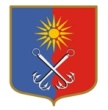 ОТРАДНЕНСКОЕ ГОРОДСКОЕ ПОСЕЛЕНИЕ КИРОВСКОГО МУНИЦИПАЛЬНОГО РАЙОНА ЛЕНИНГРАДСКОЙ ОБЛАСТИСОВЕТ ДЕПУТАТОВЧЕТВЁРТОГО СОЗЫВАР Е Ш Е Н И Еот «24» декабря 2019 года №34      Об утверждении Положения о порядке присутствия граждан (физических лиц), в том числе представителей организаций (юридических лиц), общественных объединений, государственных органов и органов местного самоуправления на открытых заседаниях совета депутатов Отрадненского городского поселения Кировского муниципального района Ленинградской области	Руководствуясь статьей 15 Федерального закона от 09.02.2009 № 8-ФЗ «Об обеспечении доступа к информации о деятельности государственных органов и органов местного самоуправления», п.2 ст.20 устава Отрадненского городского поселения Кировского муниципального района Ленинградской области, совет депутатов РЕШИЛ:1. Утвердить Положение о порядке присутствия граждан (физических лиц), в том числе представителей организаций (юридических лиц), общественных объединений, государственных органов и органов местного самоуправления на открытых заседаниях совета депутатов Отрадненского городского поселения Кировского муниципального района Ленинградской области согласно приложению.2. Настоящее решение подлежит официальному опубликованию в газете «Отрадное вчера, сегодня, завтра» и размещению на официальном сайте МО «Город Отрадное».3.Решение вступает в силу после его официального опубликования.Глава муниципального образования	      		               М.Г.ТаймасхановУтвержденорешением совета депутатовОтрадненского городского поселенияКировского муниципального района Ленинградской областиот 24 декабря 2019 года № 34(приложение)ПОЛОЖЕНИЕо порядке присутствия граждан (физических лиц), в том числе представителей организаций (юридических лиц), общественных объединений, государственных органов и органов местного самоуправления на открытых заседаниях совета депутатов Кировского муниципального района Ленинградской областиГлава 1. Общие положения1. Настоящее Положение устанавливает требования к организации присутствия граждан (физических лиц), в том числе представителей организаций (юридических лиц), общественных объединений, государственных органов и органов местного самоуправления (далее также - заинтересованные лица) на открытых заседаниях (далее также – заседаниях) совета депутатов Отрадненского городского поселения Кировского муниципального района Ленинградской области (далее - Совет депутатов), а также права и обязанности указанных лиц.2. Настоящее Положение не распространяет свое действие на случаи присутствия на заседаниях Совета депутатов:1) лиц, приглашенных по инициативе Совета депутатов, главы Отрадненского городского поселения Кировского муниципального района Ленинградской области, заместителя председателя Совета депутатов, постоянной комиссии (постоянных комиссий) Совета депутатов, депутата (депутатов) Совета депутатов;2) должностных лиц, присутствие которых на заседаниях предусмотрено законодательством, уставом Отрадненского городского поселения Кировского муниципального района Ленинградской области в связи с осуществлением ими должностных (служебных) обязанностей;3) представителей средств массовой информации.Глава 2. Оповещения о заседании и подача заявок на участие1. Оповещение заинтересованных лиц о заседании осуществляется путем размещения на официальном сайте МО «Город Отрадное» Кировского муниципального района Ленинградской области в информационно- телекоммуникационной сети «Интернет» сведений о дате, времени и месте заседания (с указанием точного адреса), о вопросах повестки заседания, а также адреса, на который принимаются заявки от заинтересованных лиц о намерении присутствовать на заседании.2. Оповещение заинтересованных лиц о заседании осуществляется в срок не позднее чем за пять календарных дней до дня проведения очередного заседания и не позднее чем за 2 календарных дня до проведения внеочередногозаседания.3. В целях присутствия на заседании заинтересованные лица направляют заявку о намерении присутствовать на заседании (далее - заявка) по форме согласно приложению, к настоящему Положению в срок, не позднее 17 часов дня, предшествующего дню проведения соответствующего заседания.4. Заявки подлежат регистрации в порядке их поступления в Совет депутатов в журнале учета заявок с указанием данных заинтересованных лиц, даты и времени поступления заявок, вопроса (вопросов), на которых планируется присутствие заинтересованного лица.Глава 3. Организация заседания в случае присутствия заинтересованных лиц1. В зале заседаний Совета депутатов отводятся места для заинтересованных лиц.2. В случае превышения числа заинтересованных лиц, представивших заявку, числа свободных мест в зале заседаний, их размещение производится в порядке очередности по дате и времени получения заявки.3. Заинтересованные лица не допускаются на заседание в случаях: 1) отсутствия документа, удостоверяющего личность;2) отсутствия документа, подтверждающего полномочия (для представителей организаций (юридических лиц), общественных объединений, государственных органов и органов местного самоуправления).В случае несоответствия заявки требованиям, установленным настоящим Положением, заинтересованное лицо может быть не допущено на заседание.4. Заинтересованные лица допускаются в зал не ранее чем за 15 минут и не позднее чем за 5 минут до начала заседания.Глава 4. Права и обязанности заинтересованных лиц1. Заинтересованные лица обязаны:а) соблюдать требования Регламента Совета депутатов, а также требования настоящего Положения;б) соблюдать общепризнанные нормы этики;в) не распространять несоответствующие действительности сведения о ходе заседания, а также сведения, порочащие честь, достоинство и деловую репутацию депутатов и сотрудников аппарата Совета депутатов;г) при получении информации от депутатов и сотрудника аппарата Совета депутатов ставить в известность депутатов и работников аппарата Совета депутатов о проведении аудио- и видеозаписи, фотосъемки;д) заканчивать установку видео- и фотоаппаратуры не позднее чем за пять минут до начала заседания;е) не перемещаться по залу заседаний после объявления председательствующим на заседании Совета депутатов о начале заседания, за исключением перемещения в пределах мест, специально отведенных для заинтересованных лиц, если это не мешает проведению соответствующего мероприятия;ж) не вмешиваться в ход проведения заседания (под вмешательством понимаются: устные высказывания или действия, имеющие целью привлечь к себе внимание присутствующих или прервать ход мероприятия; ведение видео-и фотосъемки способами, мешающими ходу мероприятия; перемещение, создающее помехи проведению мероприятия, а также другие действия, отрицательно влияющие на ход мероприятия, на котором заинтересованное лицо присутствует при выполнении профессиональных обязанностей);з) отключать во время проведения официальных мероприятий мобильные телефоны;и) соблюдать правила пропускного режима, общественного порядка в здании, где проводится заседание.2. Заинтересованные лица, присутствующие на заседании, вправе: делать записи, производить фото-, видео-, аудиозапись, использовать персональные компьютеры, а также средства звукозаписи и обработки информации в той мере, в которой данные действия не мешают проведению заседания.3. Председательствующий на заседании может предоставить заинтересованному лицу право задать вопрос или выступить по рассматриваемому вопросу.4. Заинтересованные лица не участвуют в обсуждении и принятии решений.5. Если обсуждаемая на заседании указанная информация отнесена в установленном федеральным законом порядке к сведениям, составляющим государственную или иную охраняемую законом тайну, заинтересованные лица удаляются из зала заседаний.6. В случае нарушения требований пунктов 1 и 2 главы 4 настоящего Положения председательствующий на заседании Совета депутатов делает замечание заинтересованному лицу, о чем делается соответствующая запись в протоколе заседания. При повторном нарушении заинтересованные лица по решению председательствующего на заседании Совета депутатов удаляются из зала заседания, о чем также делается соответствующая запись в протоколе.7. Отказ гражданину или представителю организации в доступе на заседание или удаление его с заседания могут быть обжалованы в судебном порядке.Приложениек Положению о порядке присутствия граждан (физических лиц), в том числе представителей организаций (юридических лиц), общественных объединений, государственных органов и органов местного самоуправления на открытых заседаниях совета депутатов Отрадненского городского поселения Кировского муниципального района Ленинградской областиЗАЯВКАдля участия в заседании совета депутатов Отрадненского городского поселения Кировского муниципального района Ленинградской областиЯ ________________________________________________ __(Фамилия, имя, отчество (при наличии) заявителя)паспорт серия _ _ _ _ _ номер__________ выдан _______________________«____»__________ __________ года, 1.Являюсь представителем _______________________________________ ,                                                            (наименование организации (юридического лица), общественного   объединения, государственного органа или органа местного самоуправления, представителем которого является гражданин) по доверенности №___ от «____» _______________ года.прошу включить меня в число присутствующих на заседании Совета депутатов, которое состоится «__» __________ ___ года в «___» часов «___ » мин, для присутствия при обсуждении вопроса (вопросов) №№______ повесткидня.О себе сообщаю следующие контактные данные:телефон и (или) адрес электронной почты ____________________________;адрес проживания ________________________________.Уведомляю, что в ходе участия в заседании намереваюсь (не намереваюсь) (нужное подчеркнуть) осуществлять фото-, аудио- и видеозапись, использовать персональный компьютер, а также средства звукозаписи и обработки информации.Дата                                                                __________   __________________                                                                           (подпись)		(инициалы фамилия)1. Заполняется, если гражданин является представителем организации (юридического лица), общественного объединения, государственного органа или органа местного самоуправления.